KL. VII 07.04 wtorekJęz. angielskiTopic: Possessives (formy dzierżawcze)- str. 153 w podręczniku. Na podstawie zawartych tam informacji zrób notatkę dotyczącą dopełniacza saksońskiego ‘s oraz przymiotników i zaimków dzierżawczych. Przepisz tabelkę.- zrób ćw. A, B i C ze str. 153- zrób ćw. L, M, O str. 81- zrób ćw. z zeszytu ćwiczeń (D, E str. 61, F str. 62) - sprawdzimy wszystko na lekcji onlineHistoriaTemat: Świat po I wojnie światowej.- przeczytaj pierwszy temat z rozdziału V, zrób notatkę do zeszytu (wiesz, z której strony!) oraz zadania z zeszytu ćwiczeń. - dla utrwalenia obejrzyj materiał i zrób ćwiczenia: https://epodreczniki.pl/a/skutki-i-wojny-swiatowej/Dw8MEObOJhttps://epodreczniki.pl/a/ta-wojna-miala-byc-blyskawiczna-spoleczenstwa-a-wojna/DcLlkARVvhttps://epodreczniki.pl/a/liga-narodow---geneza-i-cele-powolania/DyMlxhLDlGeografia  Temat: Gospodarka morska.Ćwiczymy : https://opracowania.pl/fiszki/geografia/gospodarka-wodna-polski,fid,439Wych. Fiz. 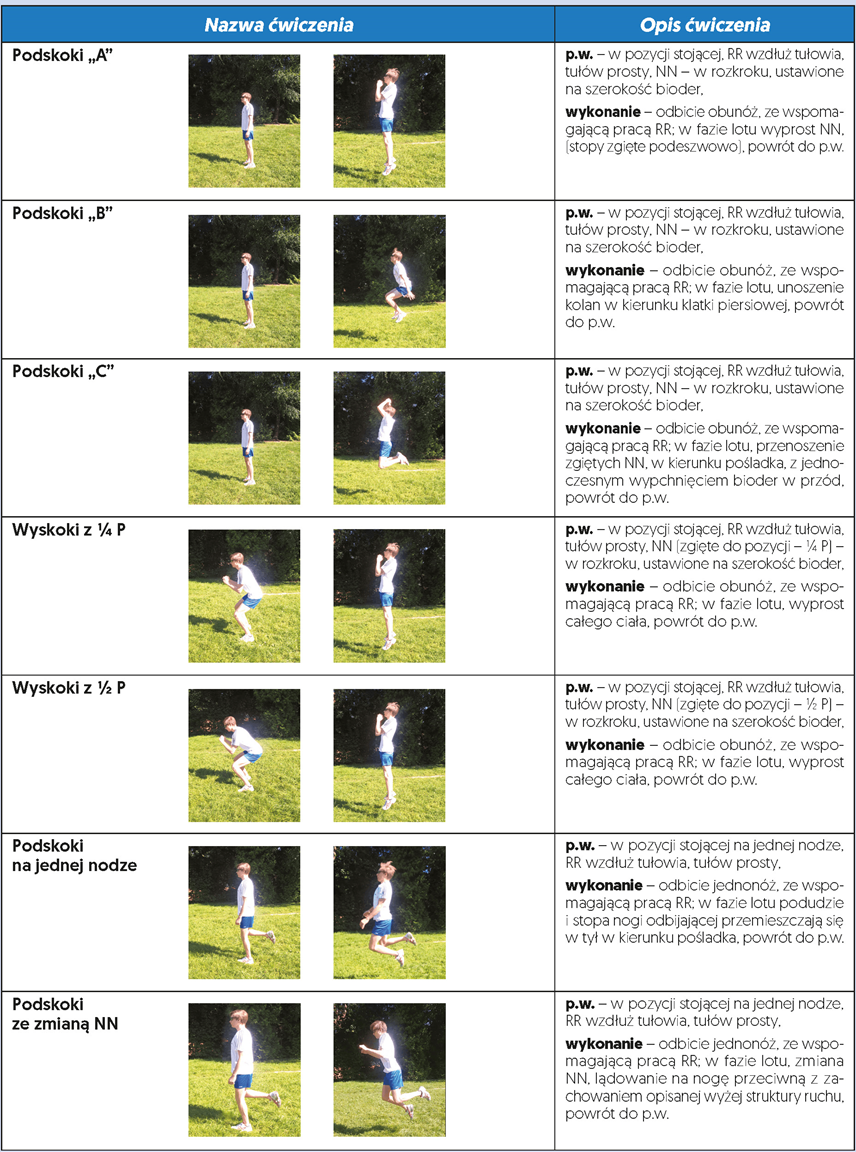 Jęz.polskiTemat: Uważam,że..., moim zdaniem...- wypowiedź argumentacyjna .(ciąg dalszy)Kontynuacja pracy w podręczniku str.184-187. Proszę wykonać w zeszycie ćwiczenia 6 i 7 str. 185 (Ćw.10 st.85 dla chętnych)Jęz. niemieckiOtwórz podręcznik na stronie 106. Zapisz temat lekcji „Er muss Sport machen”Dziś zajmiemy się czasownikami modalnymi. Odmianę czasowników wyjaśnię na spotkaniu na teams.Zadanie 3/106 będzie do napisania w zeszycie.WdżwrTemat: Pierwsze uczucia.https://www.youtube.com/watch?v=jVO2kYxrW-8